         Mes cahiers de réussite                                           Je sais faire des puzzles de niveau 1	                  4 pièces 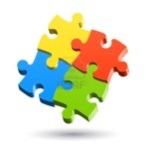 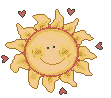             Mes cahiers de réussite                                                Je sais faire des puzzles de niveau 1                          6 pièces            Mes cahiers de réussite                                                Je sais faire des puzzles de niveau 1                     La symétrie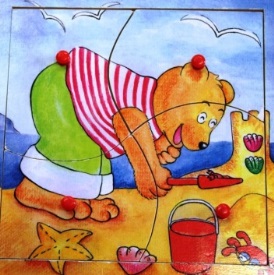 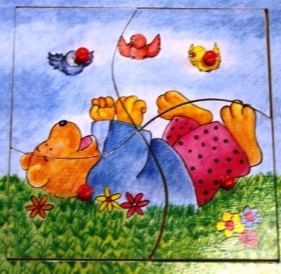 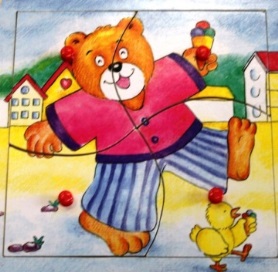 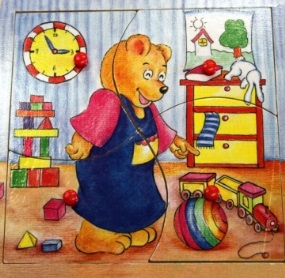 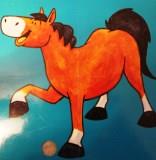 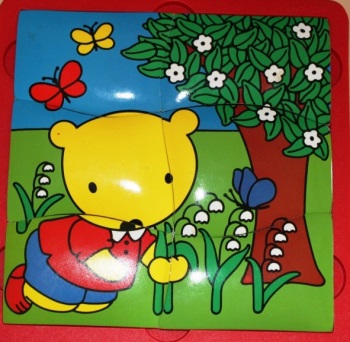 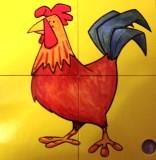 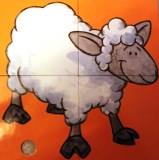 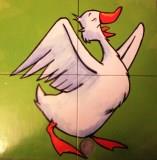 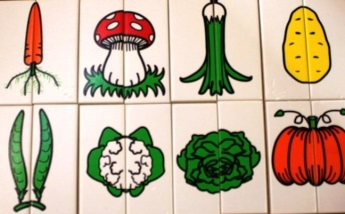 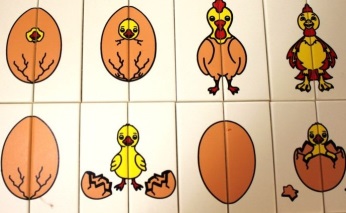 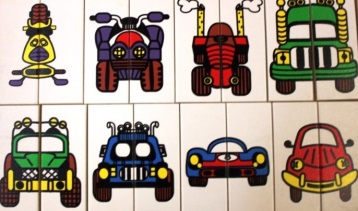 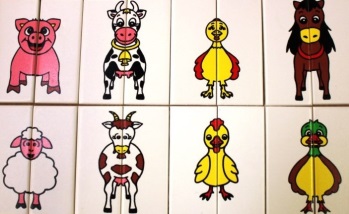 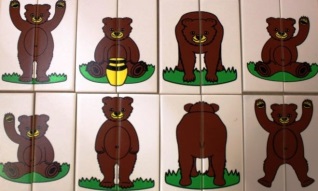 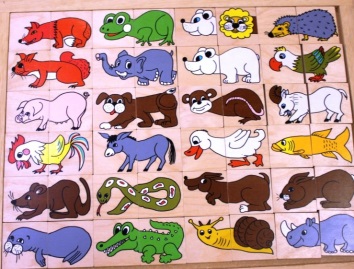 